様式第７号（第８条第３項関係）　　　　年　　月　　日弘前市長　様個人ボランティア登録番号　　　　（申請者）氏　　名　　　　　　　　　　　　電話番号　　　　　　　　　　　　ひろさきボランティアポイント交換申請書兼受領書　ひろさきボランティアポイント制度実施要綱第８条第３項の規定に基づき、下記のとおりポイントの交換を申請します。記１　交換するポイント数　　　　　　　ポイント２　商品券の金額　　　　　　　　　　　　　円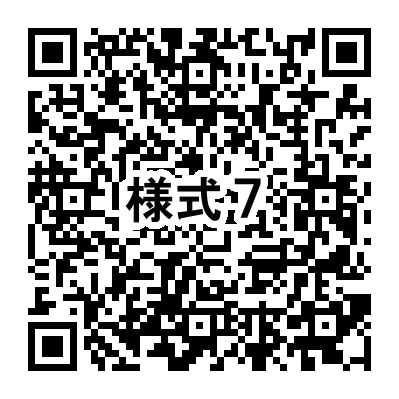 担当：ひろさきボランティアセンター電話：０１７２－３８－５５９５（センター記入欄）私は、以下のとおり商品券を受領しました。　　　　　　　　　　　　　　商品券の金額　　　　　　　　　　　　　円受　領　日　　　　　　年　　　月　　　日受領者氏名　　　　　　　　　　　　　　　決　裁決　裁決　裁決　裁起案月日課長課長補佐係長係年　　月　　日決裁月日年　　月　　日（通知日：　　　年　　月　　日）□　申請のとおり交換を決定する。□　申請を却下する。（理由：　　　　　　　　　　　　　　　　　　　　　　）（通知日：　　　年　　月　　日）□　申請のとおり交換を決定する。□　申請を却下する。（理由：　　　　　　　　　　　　　　　　　　　　　　）（通知日：　　　年　　月　　日）□　申請のとおり交換を決定する。□　申請を却下する。（理由：　　　　　　　　　　　　　　　　　　　　　　）（通知日：　　　年　　月　　日）□　申請のとおり交換を決定する。□　申請を却下する。（理由：　　　　　　　　　　　　　　　　　　　　　　）（通知日：　　　年　　月　　日）□　申請のとおり交換を決定する。□　申請を却下する。（理由：　　　　　　　　　　　　　　　　　　　　　　）